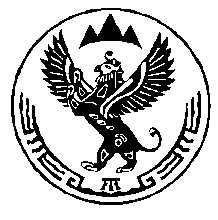 КОМИТЕТ ВЕТЕРИНАРИИ С ГОСВЕТИНСПЕКЦИЕЙ РЕСПУБЛИКИ АЛТАЙП Р И К А З«___» __________ 2022 года								№____г. Горно-АлтайскОб утверждении Порядка уведомления государственными гражданскими служащими Комитета ветеринарии с Госветинспекцией Республики Алтай о фактах обращения в целях склонения их к совершению коррупционных правонарушений, регистрации таких уведомлений и организации проверки содержащихся в них сведений и признании утратившим силу приказа Комитета ветеринарии с Госветинспекцией Республики Алтай от 20 января 2016 г. № 03-П	В соответствии с Положением о Комитете ветеринарии с Госветинспекцией Республики Алтай, утвержденным постановлением Правительства Республики Алтай от 7 мая 2020 года № 161, п р и к а з ы в а ю: 1. Утвердить прилагаемый Порядок уведомления государственными гражданскими служащими Комитета ветеринарии с Госветинспекцией Республики Алтай о фактах обращения в целях склонения их к совершению коррупционных правонарушений, регистрации таких уведомлений и организации проверки содержащихся в них сведений (далее - Порядок).2. Признать утратившим силу приказ Комитета ветеринарии с Госветинспекцией Республики Алтай от 20 января 2016 г. № 03-П «О порядке уведомления представителя нанимателя (работодателя) о фактах обращения в целях склонения государственного служащего к совершению коррупционных правонарушений» 3. Главному специалисту 2 разряда отдела финансового обеспечения Сериповой У.Э. ознакомить государственных гражданских служащих с данным Приказом в течение трех рабочих дней под роспись.4. Контроль за исполнением настоящего Приказа оставляю за собой.Председатель                                                                                        А.П. ТодошевУтвержденприказом Комитета ветеринарии с Госветинспекцией Республики Алтай«___» ________2022 года № ___Порядок уведомления государственными гражданскими служащими Комитета ветеринарии с Госветинспекцией Республики Алтай о фактах обращения в целях склонения их к совершению коррупционных правонарушений, регистрации таких уведомлений и организации проверки содержащихся в них сведений1. Настоящий Порядок устанавливает процедуру и сроки уведомления государственными гражданскими служащими Комитета ветеринарии с Госветинспекцией Республики Алтай (далее - Комитет, гражданские служащие) представителя нанимателя в лице Председателя Комитета ветеринарии с Госветинспекцией Республики Алтай (далее – Председатель) о фактах обращения в целях склонения их к совершению коррупционных правонарушений, перечень сведений, содержащихся в уведомлениях, процедуру регистрации таких уведомлений и организации проверки содержащихся в них сведений.2. Уведомление Председателя о фактах обращения в целях склонения гражданского служащего (далее - уведомление) осуществляется по форме согласно Приложению 1 к настоящему Порядку и предоставляется лично главному специалисту по кадрам и государственной гражданской службе либо направляется посредством почтовой, телефонной, электронной или иной связи в Комитет.3. Гражданский служащий обязан уведомить Председателя обо всех случаях обращения к нему каких-либо лиц в целях склонения его к совершению коррупционных правонарушений не позднее рабочего дня с момента, когда ему стало известно о фактах такого обращения.В случае нахождения в командировке, в отпуске, вне места прохождения службы гражданский служащий, обязан уведомить Председателя в течение двух суток с момента прибытия к месту прохождения службы.4. Запрещается составление Уведомления от имени другого лица (лиц).5. В уведомлении указываются сведения согласно Приложению 1 к настоящему Порядку.6. Уведомление в день его поступления регистрируется главным специалистом по кадрам и государственной гражданской службе в журнале регистрации уведомлений (далее - журнал) согласно Приложению № 2 к настоящему Порядку.К уведомлению прилагаются все имеющиеся материалы, подтверждающие обстоятельства обращения каких-либо лиц в целях склонения гражданского служащего к совершению коррупционного правонарушения.7. Коллективное уведомление подписывается всеми лицами, его составившими, с указанием данных, перечисленных в Приложении 1 к настоящему Порядку.8. Гражданский служащий, которому стало известно о факте обращения к иным гражданским служащим, в связи с исполнением служебных обязанностей каких-либо лиц в целях склонения его к совершению коррупционных правонарушений, вправе уведомлять об этом Председателя в аналогичном порядке.9. Копия уведомления с отметкой о регистрации выдается гражданскому служащему на руки под роспись в Журнале, либо направляется по почте с уведомлением о получении в течении 3 рабочих дней. Отказ в регистрации Уведомления не допускается.10. Уведомление с отметкой о регистрации незамедлительно направляется главным специалистом по кадрам и государственной гражданской службе на рассмотрение Председателю для принятия решения об организации проверки содержащихся в нем сведений.11. Проверка содержащихся в Уведомлении сведений проводится в течение 30 календарных дней, со дня регистрации уведомления.12. В ходе проверки определяется наличие в представленной гражданским служащим информации признаков состава коррупционного правонарушения.Результаты проведенной проверки оформляются в виде заключения с приложением материалов проверки и предоставляются Председателю.Председатель исходя из результатов проверки, принимает меры, направленные на предупреждение коррупционного правонарушения.При установлении в ходе проверки обстоятельств, свидетельствующих о наличии признаков преступления или административного правонарушения, материалы в течение 3 рабочих дней об этом направляются в государственные органы в соответствии с их компетенцией.13. В проведении проверки не может участвовать гражданский служащий, прямо или косвенно заинтересованный в ее результатах. В случае прямой или косвенной заинтересованности он обязан обратиться к представителю нанимателю с письменным заявлением об освобождении от участия в проведении проверки.14. В ходе проверки у гражданского служащего могут быть истребованы дополнительные объяснения или дополнительная информация в отношении лиц, обратившихся к нему в целях склонения к коррупционному правонарушению, или в отношении представленных сведений о коррупционном правонарушении, по поводу которого поступило обращение, а также о действиях гражданского служащего в связи с поступившим к нему обращением.15. Сведения, содержащиеся в уведомлении, и материалы проверки относятся к информации ограниченного доступа, если федеральным законодательством они не отнесены к сведениям, составляющим государственную тайну.16. Государственная защита гражданского служащего, уведомившего Председателя, органы прокуратуры или другие государственные органы о фактах обращения в целях склонения его к совершению коррупционного правонарушения, о фактах обращения к иным гражданским служащим каких-либо лиц в целях склонения их к совершению коррупционных правонарушений, в связи с его участием в уголовном судопроизводстве в качестве потерпевшего или свидетеля обеспечивается в порядке и на условиях, установленных Федеральным законом от 20 августа 2004 года № 119-ФЗ «О государственной защите потерпевших свидетелей и иных участников уголовного судопроизводства».17. Председатель принимает меры по защите гражданского служащего, уведомившего органы прокуратуры или другие государственные органы, средства массовой информации о фактах обращения в целях склонения его к совершению коррупционного правонарушения, о фактах обращения к иным гражданским служащим каких-либо лиц, в целях склонения их к совершению коррупционных правонарушений, в части обеспечения гражданскому служащему гарантий, предотвращающих его неправомерное увольнение, перевод на нижестоящую должность, лишение или снижение размера премии, перенос времени отпуска, привлечение к дисциплинарной ответственности в период рассмотрения представленного гражданским служащим уведомления.18. Гражданскому служащему, направившему уведомление, на основании его письменного ходатайства предоставляется возможность ознакомиться с материалами проверки и принятым по ее результатам решением. В случае направления уведомления о факте обращения к иным гражданским служащим каких-либо лиц в целях склонения их к совершению коррупционных правонарушений, не допускается ознакомление заявителя со сведениями о частной жизни гражданского служащего, его личной и семейной тайне, а также иной конфиденциальной информацией, охраняемой законом.Приложение № 1
к Порядку уведомления государственными
гражданскими служащими Комитета ветеринарии с Госветинспекцией Республики Алтай о
фактах обращения в целях склонения их к
совершению коррупционных правонарушений,
регистрации таких уведомлений и организации
проверки содержащихся в них сведенийУведомление о фактах обращения в целях склонения государственного гражданского служащего Комитета ветеринарии с Госветинспекцией Республики Алтай к совершению коррупционных правонарушенийСообщаю, что1._________________________________________________________________Описание обстоятельств, при которых стало известно о случаях__________________________________________________________________Обращениях к гражданскому служащему в связи с исполнением им служебных обязанностей каких-либо лиц в целях склонения его к совершению коррупционных правонарушений__________________________________________________________________ дата, время, другие условия2. _________________________________________________________________Подробные сведения о коррупционных правонарушениях, которыедолжен был бы совершать служащий по просьбе обратившихся лиц3. _________________________________________________________________Все известные сведения о лице, склоняющемк коррупционному правонарушению"___" __________ 20___ г.     _____________     ____________________                                                      (подпись)         (расшифровка подписи)Приложение № 2
к приказу Комитета ветеринарии с Госветинспекцией Республики Алтай
«___» _______ 2022 года № _____Журнал регистрации уведомления представителя нанимателя о фактах обращения в целях склонения государственного гражданского служащего Комитета ветеринарии с Госветинспекцией Республики Алтай к совершению коррупционных правонарушенийПредседателю Комитета ветеринарии с Госветинспекцией Республики Алтай_______________________________(инициалы, фамилия)от _____________________________(Ф.И.О. должность государственного служащего, место жительства, телефон)№ п/пДата и время регистрацииФ.И.О должность и подпись подавшего уведомлениеКраткое содержаниеФ.И.О. регистрирующего уведомлениепримечание (информация о результатах проведения проверки)